REQUERIMENTO Nº  541/10De Informações“Referentes ao projeto de ampliação da EMEFEI Profª. Sônia Bataglia Cardoso, Localizada na Rua Araçatuba nº. 302, no Bairro Santa Rosa”. 		Mães de alunos da EMEFEI Profª. Sônia Bataglia Cardoso procuraram este vereador cobrando informações sobre projeto de ampliação da escola. 		De acordo com as mães de alunos este ano de 2010 alunos de diversas classes terão que ser transferidos para outra unidade escolar pois a escola não suporta a quantidade de alunos necessários para estudarem no ano de 2011. 		Lembramos que este vereador já protocolou indicação nº. 2011/2010, de 18 de junho de 2010, comunicando esta solicitação das mães que estão preocupadas com o futuro dos seus filhos. 		REQUEIRO à Mesa, na forma regimental, após ouvido o Plenário, oficiar ao Sr. Prefeito Municipal, solicitando-lhe as seguintes informações:		1 – A Administração tem um projeto para o local? 		2 – Se positivo, esclarecer qual é esse projeto e quando vai iniciar as obras de ampliação.		3- Outras informações que julgar necessárias.Plenário “Dr. Tancredo Neves”, em 26 de agosto de 2010.     FABIANO W. RUIZ MARTINEZ“PINGUIM”Vereador Líder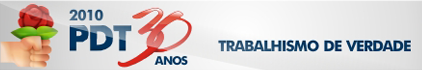 